ZP-002/Rb/RZ/2023	Bydgoszcz, dn. 16.02.2023Dotyczy: postępowania o udzielenie zamówienia publicznego pn. „Budowa i przebudowa kanalizacji deszczowej i dostosowanie sieci kanalizacji deszczowej do zmian klimatycznych na terenie miasta Bydgoszczy. Budowa i przebudowa. Dokończenie robót budowlanych. IIb.” (nr referencyjny ZP-002/Rb/RZ/2023).Wyjaśnienia treści Specyfikacji Warunków Zamówienia (dalej jako „SWZ”)Miejskie Wodociągi i Kanalizacja w Bydgoszczy - spółka z o.o. (dalej jako „Zamawiający”), 
w odpowiedzi na wnioski wykonawców o wyjaśnienie treści SWZ, złożone na podstawie 
art. 135 ust. 1 ustawy z dnia 11 września 2019 r. Prawo zamówień publicznych (t.j. Dz.U. 
z 2022 r., poz. 1710 ze zm., dalej jako „UPZP”), udostępnia treść zapytań wraz z wyjaśnieniami:Zestaw VIII:Pytanie 1:Dotyczy projektu C2_K4K5_3.4 ul. Gdańska/Plac Wolności - Prosimy o informację czy Zamawiający posiada wszystkie potrzebne uzgodnienia i zgody właścicieli na likwidację pawilonów (kwiaciarni).Wyjaśnienia Zamawiającego:Pytanie nie dotyczy treści SWZ.Pytanie 2:Dotyczy projektu C2_K4K5_3.4 ul. Gdańska/Plac Wolności - Prosimy o informację w jakim terminie Zamawiający zobowiązuje się zlikwidować pawilony (kwiaciarnie).Wyjaśnienia Zamawiającego:Pawilony (kwiaciarnie) zostaną zlikwidowane w terminie umożliwiającym wykonawcy wykonanie robót.Zestaw IX:Pytanie 1:Czy Zamawiający dopuszcza ze zastosowanie systemów innych niż strumienice do spłukiwania zbiorników retencyjnych? Wyjaśnienia Zamawiającego:Zamawiający nie zmienia treści SWZ.Pytanie 2:Czy zamawiający dopuszcza zastosowanie automatycznego systemu spłukiwania dna ściekami zgromadzonymi w zbiorniku opartego o wytworzenie fali płuczącej poprzez otwarcie klapy, który jest rozwiązaniem zdecydowanie m.in bardziej energooszczędnym w eksploatacji w stosunku do strumienic (moc potrzebna do zasilania tego systemu z klapami jest znikoma, ok.0,5kW tylko w momencie otwarcia klapy, porównywalna moc natomiast w przypadku strumienic to ok 5kW przez okres ok. godziny). Ponadto jedyną czynnością eksploatacyjna dla systemów klapowych to wymiana oleju raz na 10 lat. W przypadku strumienic czynności eksploatacyjne są zdecydowanie bardziej skomplikowane, kosztowne i częstsze do wykonywania w związku z użytymi silnikami o bardzo dużej mocy koniecznymi do zastosowania dla tych instalacji.Wyjaśnienia Zamawiającego:Zamawiający nie zmienia treści SWZ.Zestaw X:W nawiązaniu do zapisu pkt. 7.2.4. 2) Specyfikacji Warunków Zamówienia, dotyczącego zdolności technicznej lub zawodowej - warunku doświadczenia wykonawcy: „Warunek zostanie spełniony dla Części 1, 2, 3, 4 i 5, jeżeli wykonawca wykaże, że wykonał w okresie ostatnich 5 lat przed upływem terminu składania ofert, co najmniej jedno zadanie polegające na budowie lub przebudowie co najmniej jednego podziemnego kubaturowego obiektu budowlanego o kubaturze nie mniejszej niż 200 m3. Pod pojęciem „Zadania” Zamawiający rozumie roboty budowlane wykonane w ramach jednej umowy””Zwracamy się z następującym zapytaniem: Czy Zamawiający uzna za jego spełnienie, gdy potencjalny Wykonawca wykaże się wykonaniem w ramach jednego zadania: „Zaprojektowanie i budowa estakady dla sieci ciepłowniczej pełniącej jednocześnie funkcję kładki pieszo – rowerowej nad rzeką Brdą w km 14+400”, w ramach którego są wykonane dwie komory dla tego samego ciepłociągu, poniżej lustra rzeki Brdy, o łącznej kubaturze 309 m3?Wyjaśnienia Zamawiającego:Zamawiający informuje, że zmienił treść SWZ, w Części I – Instrukcja dla Wykonawców (dalej jako „IDW”), w zakresie:1) treści warunku udziału w postępowaniu dot. zdolności technicznej lub zawodowej w zakresie doświadczenia wykonawcy, określonego w pkt. 7.2.4. ppkt. 2) IDW,2) terminów (składania ofert, otwarcia ofert i związania ofertą), określonych odpowiednio w pkt 15.1, pkt 15.6 i pkt 16.1 IDW.Ponieważ powyższe zmiany treści SWZ prowadzą do zmiany treści ogłoszenia o zamówieniu, udostępnienie przedmiotowych zmian treści SWZ na stronie internetowej prowadzonego postępowania nastąpi w dniu 21.02.2023 r., zgodnie z art. 137 ust. 5 UPZP.Powyższe wyjaśnienia należy uwzględnić w treści składanych ofert. W imieniu Zamawiającego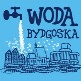 MIEJSKIE WODOCIĄGI I KANALIZACJA 
w Bydgoszczy - sp. z o.o.ULICA TORUŃSKA 103  *  85-817 BYDGOSZCZ  *  SKRYTKA POCZTOWA 604MIEJSKIE WODOCIĄGI I KANALIZACJA 
w Bydgoszczy - sp. z o.o.ULICA TORUŃSKA 103  *  85-817 BYDGOSZCZ  *  SKRYTKA POCZTOWA 604MIEJSKIE WODOCIĄGI I KANALIZACJA 
w Bydgoszczy - sp. z o.o.ULICA TORUŃSKA 103  *  85-817 BYDGOSZCZ  *  SKRYTKA POCZTOWA 604KONTO BANK PEKAO S.A. II O BYDGOSZCZNr 73 1240 3493 1111 0000 4305 9142REGON 090563842NIP 554 030 92 41Nr KRS: 0000051276 Sąd Rejonowy w BydgoszczyXIII Wydział Gospodarczy Krajowego Rejestru SądowegoWysokość kapitału zakładowego: 366 101 500,00 złKONTO BANK PEKAO S.A. II O BYDGOSZCZNr 73 1240 3493 1111 0000 4305 9142REGON 090563842NIP 554 030 92 41Nr KRS: 0000051276 Sąd Rejonowy w BydgoszczyXIII Wydział Gospodarczy Krajowego Rejestru SądowegoWysokość kapitału zakładowego: 366 101 500,00 złZARZĄD SPÓŁKI:Prezes   Zarządu   -   mgr inż.  Stanisław DrzewieckiCzłonek Zarządu   -   mgr Ewa SzczepkowskaCzłonek Zarządu   -   mgr inż.  Włodzimierz SmoczyńskiTELEFON: 52 586 06 00FAX: 52 586 05 9352 586 05 83adres e-mail:    wodkan@mwik.bydgoszcz.pladres WWW:  http://www.mwik.bydgoszcz.plCzłonek Zarządumgr inż. Włodzimierz Smoczyńskipodpis nieczytelnyPrezes Zarządumgr inż. Stanisław Drzewieckipodpis nieczytelny